SECTION 1: IDENTIFICATION                                          1.1.       Product Identifier1.2.       Intended Use of the Product   1.4.       Emergency Telephone Number   SECTION 2: HAZARDS IDENTIFICATION	2.1.       Classification of the Substance or MixtureGHS-US/CA Classification2.2.       Label ElementsGHS-US/CA Labeling 2.3.       Other Hazards Exposure may aggravate pre-existing eye, skin, or respiratory conditions. Contact with gas escaping the container can cause frostbite.2.4.       Unknown Acute Toxicity (GHS-US/CA)   No additional information availableSECTION 3: COMPOSITION/INFORMATION ON INGREDIENTS	3.1.	SubstanceNot applicable3.2.	MixtureFull text of H-statements: see section 16*Percentages are listed in weight by weight percentage (w/w%) for liquid and solid ingredients. Gas ingredients are listed in volume by volume percentage (v/v%). Composition is variable.SECTION 4: FIRST AID MEASURES	4.1.       Description of First-aid MeasuresGeneral: Never give anything by mouth to an unconscious person. If you feel unwell, seek medical advice (show the label where possible).Inhalation: First, take proper precautions to ensure your own safety before attempting rescue (e.g. wear appropriate respiratory protective equipment, use the buddy system), then remove the exposed person to fresh air. Keep at rest in a position comfortable for breathing. Give oxygen or artificial respiration if necessary. Obtain medical attention if breathing difficulty persists.Skin Contact: Remove contaminated clothing. Drench affected area with water for at least 5 minutes. Obtain medical attention if irritation develops or persists. If frostbite or freezing from exposure to gas/liquid escaping the container occurs: For brief contact with a small amount: Rewarm with body heat. Get immediate medical advice/attention. For extensive contact or a large amount: Immediately call a poison center/doctor and follow their advice. Specific treatment is urgent, incorrect first-aid practices will aggravate the injury. Protect affected area with a loose cover until proper medical treatment is received.Eye Contact: Rinse cautiously with water for at least 5 minutes. Remove contact lenses, if present and easy to do. Continue rinsing. Obtain medical attention if irritation develops or persists. In case of freeze burn cover eyes to protect from light. Seek immediate medical attention.Ingestion: Rinse mouth. Do NOT induce vomiting. Obtain medical attention.4.2.       Most Important Symptoms and Effects Both Acute and Delayed4.3.       Indication of Any Immediate Medical Attention and Special Treatment Needed  SECTION 5: FIRE-FIGHTING MEASURES	5.1.       Extinguishing Media5.2.       Special Hazards Arising From the Substance or Mixture5.3.       Advice for FirefightersSECTION 6: ACCIDENTAL RELEASE MEASURES	6.1.       Personal Precautions, Protective Equipment and Emergency Procedures 6.1.1.      For Non-Emergency Personnel 6.1.2.      For Emergency Personnel 6.2.       Environmental Precautions Prevent entry to sewers and public waters.6.3.       Methods and Materials for Containment and Cleaning Up 6.4.       Reference to Other Sections  SECTION 7: HANDLING AND STORAGE7.1.       Precautions for Safe Handling 7.2.       Conditions for Safe Storage, Including Any Incompatibilities   7.3.       Specific End Use(s)     SECTION 8: EXPOSURE CONTROLS/PERSONAL PROTECTION8.1.       Control Parameters For substances listed in section 3 that are not listed here,  there are no established exposure limits from the manufacturer, supplier, importer, or the appropriate advisory agency including: ACGIH (TLV), AIHA (WEEL), NIOSH (REL), OSHA (PEL), or Canadian provincial governments.8.2.       Exposure ControlsSECTION 9: PHYSICAL AND CHEMICAL PROPERTIES9.1.       Information on Basic Physical and Chemical PropertiesSECTION 10: STABILITY AND REACTIVITY10.1.       Reactivity:     Hazardous reactions will not occur under normal conditions.10.2.       Chemical Stability:      Contains gas under pressure; may explode if heated.10.3.       Possibility of Hazardous Reactions:      Hazardous polymerization will not occur.10.4.       Conditions to Avoid:     Direct sunlight, extremely high or low temperatures, open flames, sources of ignition and incompatible materials.10.5.       Incompatible Materials:     Strong acids, strong bases, strong oxidizers. Halogenated compounds.10.6.       Hazardous Decomposition Products:     Thermal decomposition may produce: Carbon oxides (CO, CO2).SECTION 11: TOXICOLOGICAL INFORMATION11.1.       Information on Toxicological Effects - ProductLD50 and LC50 Data: No additional information availableSkin Corrosion/Irritation: Not classifiedEye Damage/Irritation: Not classifiedRespiratory or Skin Sensitization: Not classifiedGerm Cell Mutagenicity: Not classified  Carcinogenicity: Not classified Specific Target Organ Toxicity (Repeated Exposure): Not classifiedReproductive Toxicity: Not classifiedSpecific Target Organ Toxicity (Single Exposure): Not classified  Aspiration Hazard: Not classifiedSymptoms/Injuries After Inhalation: In elevated concentrations may cause asphyxiation, central nervous system effects, and increased breathing rate. Symptoms of asphyxiation include headache, dizziness, rapid breathing, increased pulse, mood changes, tremors, cyanosis, muscular weakness, narcosis, numbness of the extremities, unconsciousness and death.Symptoms/Injuries After Skin Contact: Contact with gas/liquid escaping the container can cause frostbite and freeze burns.Symptoms/Injuries After Eye Contact: Contact with gas/liquid escaping the container can cause frostbite, freeze burns, and permanent eye damage.Symptoms/Injuries After Ingestion: Not considered a potential route of exposure, but contact with gas/liquid escaping the container can cause freeze burns and frostbite.Chronic Symptoms: None expected under normal conditions of use.11.2.       Information on Toxicological Effects - Ingredient(s)LD50 and LC50 Data:     SECTION 12: ECOLOGICAL INFORMATION12.1.       Toxicity  12.2.       Persistence and Degradability  12.3.       Bioaccumulative Potential   12.4.       Mobility in Soil   	No additional information available12.5.       Other Adverse Effects    SECTION 13: DISPOSAL CONSIDERATIONS13.1.	Waste treatment methodsWaste Disposal Recommendations: Dispose of contents/container in accordance with local, regional, national, territorial, provincial, and international regulations.Additional Information: Handle empty containers with care because residual vapors are flammable. Empty gas cylinders should be returned to the vendor for recycling or refilling. Do not puncture or incinerate container.Ecology - Waste Materials: Avoid release to the environment.SECTION 14: TRANSPORT INFORMATIONThe shipping description(s) stated herein were prepared in accordance with certain assumptions at the time the SDS was authored, and can vary based on a number of variables that may or may not have been known at the time the SDS was issued.14.1.       In Accordance with DOT       14.2.       In Accordance with IMDG    14.3.       In Accordance with IATA      14.4.       In Accordance with TDG        SECTION 15: REGULATORY INFORMATION15.1.       US Federal Regulations15.2.       US State Regulations15.3.       Canadian RegulationsSECTION 16: OTHER INFORMATION, INCLUDING DATE OF PREPARATION OR LAST REVISION  This information is based on our current knowledge and is intended to describe the product for the purposes of health, safety and environmental requirements only. It should not therefore be construed as guaranteeing any specific property of the product.NA GHS SDS 2015 (Can, US) Product Form: MixtureProduct Name: Butane FuelProduct Code: F300, F305FuelFuel1.3.       Name, Address, and Telephone of the Responsible Party1.3.       Name, Address, and Telephone of the Responsible PartyFancyHeat Corporation40 Veronica Ave.Somerset, NJ 08873(973)-589-1450www.fancyheat.comcustomerservice@fancyheat.comEmergency Number:For Chemical Emergency Call CHEMTREC day or night 
Within USA and Canada: 1.800.424.9300
Mexico: 1.800.681.9531
Outside USA and Canada: 1.703.527.3887 (collect calls accepted)Flammable gases Category 1H220 Gases under pressure Liquefied gasH280 Simple AsphyxiantHazard Pictograms (GHS-US/CA):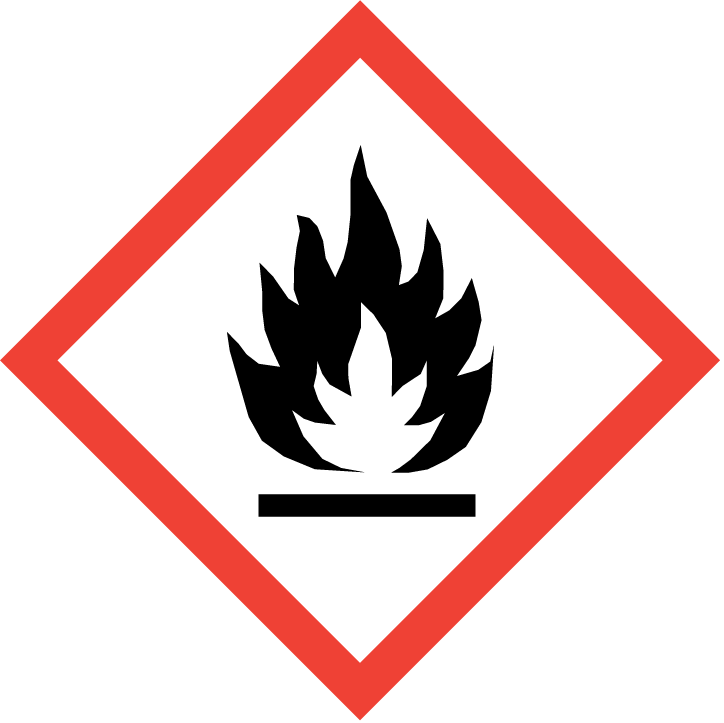 GHS02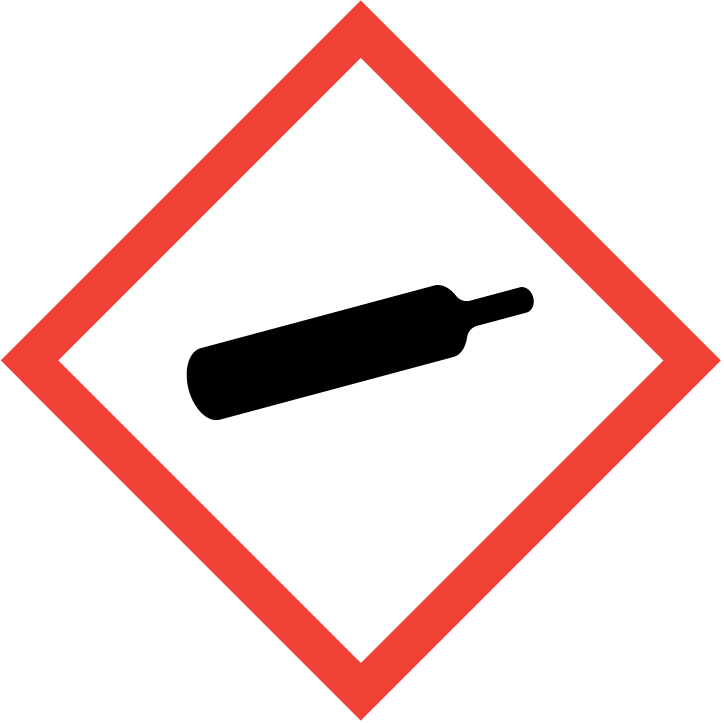 GHS04Signal Word (GHS-US/CA):DangerDangerDangerDangerDangerDangerHazard Statements (GHS-US/CA):H220 - Extremely flammable gas.
H280 - Contains gas under pressure; may explode if heated.
May displace oxygen and cause rapid suffocation.H220 - Extremely flammable gas.
H280 - Contains gas under pressure; may explode if heated.
May displace oxygen and cause rapid suffocation.H220 - Extremely flammable gas.
H280 - Contains gas under pressure; may explode if heated.
May displace oxygen and cause rapid suffocation.H220 - Extremely flammable gas.
H280 - Contains gas under pressure; may explode if heated.
May displace oxygen and cause rapid suffocation.H220 - Extremely flammable gas.
H280 - Contains gas under pressure; may explode if heated.
May displace oxygen and cause rapid suffocation.H220 - Extremely flammable gas.
H280 - Contains gas under pressure; may explode if heated.
May displace oxygen and cause rapid suffocation.Precautionary Statements (GHS-US/CA):P210 - Keep away from heat, hot surfaces, sparks, open flames and other ignition sources. No smoking.
P377 - Leaking gas fire: Do not extinguish, unless leak can be stopped safely.
P381 - In case of leakage, eliminate all ignition sources.
P403 - Store in a well-ventilated place.
P410+P403 - Protect from sunlight. Store in a well-ventilated place.P210 - Keep away from heat, hot surfaces, sparks, open flames and other ignition sources. No smoking.
P377 - Leaking gas fire: Do not extinguish, unless leak can be stopped safely.
P381 - In case of leakage, eliminate all ignition sources.
P403 - Store in a well-ventilated place.
P410+P403 - Protect from sunlight. Store in a well-ventilated place.P210 - Keep away from heat, hot surfaces, sparks, open flames and other ignition sources. No smoking.
P377 - Leaking gas fire: Do not extinguish, unless leak can be stopped safely.
P381 - In case of leakage, eliminate all ignition sources.
P403 - Store in a well-ventilated place.
P410+P403 - Protect from sunlight. Store in a well-ventilated place.P210 - Keep away from heat, hot surfaces, sparks, open flames and other ignition sources. No smoking.
P377 - Leaking gas fire: Do not extinguish, unless leak can be stopped safely.
P381 - In case of leakage, eliminate all ignition sources.
P403 - Store in a well-ventilated place.
P410+P403 - Protect from sunlight. Store in a well-ventilated place.P210 - Keep away from heat, hot surfaces, sparks, open flames and other ignition sources. No smoking.
P377 - Leaking gas fire: Do not extinguish, unless leak can be stopped safely.
P381 - In case of leakage, eliminate all ignition sources.
P403 - Store in a well-ventilated place.
P410+P403 - Protect from sunlight. Store in a well-ventilated place.P210 - Keep away from heat, hot surfaces, sparks, open flames and other ignition sources. No smoking.
P377 - Leaking gas fire: Do not extinguish, unless leak can be stopped safely.
P381 - In case of leakage, eliminate all ignition sources.
P403 - Store in a well-ventilated place.
P410+P403 - Protect from sunlight. Store in a well-ventilated place.NFPA Health Hazard:2 - Materials that, under emergency conditions, can cause temporary incapacitation or residual injury.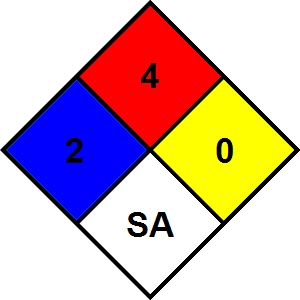 NFPA Fire Hazard:4 - Materials that rapidly or completely vaporize at atmospheric pressure and normal ambient temperature or that are readily dispersed in air and burn readily.NFPA Reactivity Hazard:0 - Material that in themselves are normally stable, even under fire conditions.NFPA Specific Hazards:SA - This denotes gases which are simple asphyxiants.HMIS III RatingHMIS III RatingHMIS III RatingHealth:2 Moderate Hazard - Temporary or minor injury may occurFlammability:4 Severe HazardPhysical:3 Serious HazardNameSynonymsProduct Identifier% *GHS Ingredient ClassificationIsobutane2-Methylpropane / Propane, 2-methyl- / ISOBUTANE / R600a / isobutane(CAS-No.) 75-28-525 – 100Flam. Gas 1, H220
Press. Gas (Liq.), H280
Simple Asphyn-ButaneButane / BUTANE(CAS-No.) 106-97-8≤ 80Flam. Gas 1, H220
Press. Gas (Liq.), H280
Simple AsphyPropaneNormal propane / PROPANE / n-Propane / R290(CAS-No.) 74-98-6≤ 25Flam. Gas 1, H220
Press. Gas (Liq.), H280
Simple AsphyGeneral: Asphyxia by lack of oxygen: risk of death. May cause frostbite on contact with the liquid.Inhalation: In elevated concentrations may cause asphyxiation, central nervous system effects, and increased breathing rate. Symptoms of asphyxiation include headache, dizziness, rapid breathing, increased pulse, mood changes, tremors, cyanosis, muscular weakness, narcosis, numbness of the extremities, unconsciousness and death.Skin Contact: Contact with gas/liquid escaping the container can cause frostbite and freeze burns.Eye Contact: Contact with gas/liquid escaping the container can cause frostbite, freeze burns, and permanent eye damage.Ingestion: Not considered a potential route of exposure, but contact with gas/liquid escaping the container can cause freeze burns and frostbite.Chronic Symptoms: None expected under normal conditions of use.If exposed or concerned, get medical advice and attention. If medical advice is needed, have product container or label at hand.Suitable Extinguishing Media: Do not extinguish burning gas if flow cannot be shut off immediately. Extinguish secondary FIRES with appropriate materials. Unsuitable Extinguishing Media: Do not use a heavy water stream. Use of heavy stream of water may spread fire. Fire Hazard: Extremely flammable gas. Explosion Hazard: May form flammable/explosive vapor-air mixture. Container may explode in heat of fire. Reactivity: Hazardous reactions will not occur under normal conditions. Precautionary Measures Fire: Exercise caution when fighting any chemical fire. Firefighting Instructions: Fight fire remotely due to the risk of explosion. Leaking gas fire: Do not extinguish, unless leak can be stopped safely. Eliminate all ignition sources if safe to do so. Use water spray or fog for cooling exposed containers.Protection During Firefighting: Do not enter fire area without proper protective equipment, including respiratory protection. Hazardous Combustion Products: Carbon oxides (CO, CO2). Other Information: Use water spray to disperse vapors.5.4.       Reference to Other SectionsRefer to Section 9 for flammability properties.General Measures: Eliminate every possible source of ignition. Do not get in eyes, on skin, or on clothing. Do not breathe Gas.Protective Equipment: Use appropriate personal protective equipment (PPE).Emergency Procedures: Evacuate unnecessary personnel.Protective Equipment: Equip cleanup crew with proper protection.Emergency Procedures: Eliminate ignition sources first, then evacuate unnecessary personnel, isolate, and ventilate area. Upon arrival at the scene, a first responder is expected to recognize the presence of dangerous goods, protect oneself and the public, secure the area, and call for the assistance of trained personnel as soon as conditions permit.For Containment: As an immediate precautionary measure, isolate spill or leak area in all directions. Stop leak, if possible without risk.Methods for Cleaning Up: Clean up spills immediately and dispose of waste safely. Stop the source of the release, if safe to do so. Consider the use of water spray to disperse vapors. Isolate the area until gas has dispersed. Ventilate and gas test area before entering. Contact competent authorities after a spill.See Section 8 for exposure controls and personal protection and Section 13 for disposal considerations.Additional Hazards When Processed: Do not pressurize, cut, or weld containers. Ruptured cylinders may rocket. Asphyxiating gas at high concentrations. Handle empty containers with care because residual vapors are flammable.Precautions for Safe Handling:  Do not breathe gas. Avoid prolonged contact with eyes, skin and clothing. Wash hands and other exposed areas with mild soap and water before eating, drinking or smoking and when leaving work.Hygiene Measures: Handle in accordance with good industrial hygiene and safety procedures.      Technical Measures: Proper grounding procedures to avoid static electricity should be followed. Comply with applicable regulations.Storage Conditions: Cylinders should be stored upright with valve protection cap in place and firmly secured to prevent falling. Keep container closed when not in use. Store in a dry, cool place. Keep/Store away from direct sunlight, extremely high or low temperatures and incompatible materials. Keep in fireproof place.Incompatible Materials: Strong acids, strong bases, strong oxidizers. Halogenated compounds.FuelPropane (74-98-6)Propane (74-98-6)Propane (74-98-6)USA ACGIHACGIH chemical categorySimple asphyxiant See Appendix F: Minimal Oxygen ContentUSA OSHAOSHA PEL (TWA) [1]1800 mg/m³USA OSHAOSHA PEL (TWA) [2]1000 ppmUSA NIOSHNIOSH REL (TWA)1800 mg/m³USA NIOSHNIOSH REL TWA [ppm]1000 ppmUSA IDLHIDLH [ppm]2100 ppm (10% LEL)AlbertaOEL TWA [ppm]1000 ppmNunavutOEL STEL [ppm]1250 ppmNunavutOEL TWA [ppm]1000 ppmNorthwest TerritoriesOEL STEL [ppm]1250 ppmNorthwest TerritoriesOEL TWA [ppm]1000 ppmQuébecVEMP (OEL TWA)1800 mg/m³QuébecVEMP (OEL TWA) [ppm]1000 ppmSaskatchewanOEL STEL [ppm]1250 ppmSaskatchewanOEL TWA [ppm]1000 ppmIsobutane (75-28-5)Isobutane (75-28-5)Isobutane (75-28-5)USA ACGIHACGIH OEL STEL [ppm]1000 ppm (explosion hazard (Butane, isomers)USA NIOSHNIOSH REL (TWA)1900 mg/m³USA NIOSHNIOSH REL TWA [ppm]800 ppmBritish ColumbiaOEL STEL [ppm]1000 ppm (Butane, all isomers)ManitobaOEL STEL [ppm]1000 ppm (explosion hazard (Butane, isomers)Newfoundland & LabradorOEL STEL [ppm]1000 ppm (explosion hazard (Butane, isomers)Nova ScotiaOEL STEL [ppm]1000 ppm (explosion hazard (Butane, isomers)NunavutOEL STEL [ppm]1250 ppm (Butane, all isomers)NunavutOEL TWA [ppm]1000 ppm (Butane, all isomers)Northwest TerritoriesOEL STEL [ppm]1250 ppm (Butane, all isomers)Northwest TerritoriesOEL TWA [ppm]1000 ppm (Butane, all isomers)OntarioOEL STEL [ppm]1000 ppm (explosion hazard (Butane, all isomers)Prince Edward IslandOEL STEL [ppm]1000 ppm (explosion hazard (Butane, isomers)SaskatchewanOEL STEL [ppm]1250 ppm (Butane, all isomers)SaskatchewanOEL TWA [ppm]1000 ppm (Butane, all isomers)n-Butane (106-97-8)n-Butane (106-97-8)n-Butane (106-97-8)USA ACGIHACGIH OEL STEL [ppm]1000 ppm (explosion hazard (Butane, isomers)USA NIOSHNIOSH REL (TWA)1900 mg/m³USA NIOSHNIOSH REL TWA [ppm]800 ppmUSA IDLHIDLH [ppm]1600 ppm (>10% LEL)AlbertaOEL TWA [ppm]1000 ppmBritish ColumbiaOEL STEL [ppm]1000 ppm (Butane, all isomers)ManitobaOEL STEL [ppm]1000 ppm (explosion hazard (Butane, isomers)New BrunswickOEL TWA1900 mg/m³New BrunswickOEL TWA [ppm]800 ppmNewfoundland & LabradorOEL STEL [ppm]1000 ppm (explosion hazard (Butane, isomers)Nova ScotiaOEL STEL [ppm]1000 ppm (explosion hazard (Butane, isomers)NunavutOEL STEL [ppm]1250 ppm (Butane, all isomers)NunavutOEL TWA [ppm]1000 ppm (Butane, all isomers)Northwest TerritoriesOEL STEL [ppm]1250 ppm (Butane, all isomers)Northwest TerritoriesOEL TWA [ppm]1000 ppm (Butane, all isomers)OntarioOEL STEL [ppm]1000 ppm (explosion hazard (Butane, all isomers)Prince Edward IslandOEL STEL [ppm]1000 ppm (explosion hazard (Butane, isomers)QuébecVEMP (OEL TWA)1900 mg/m³QuébecVEMP (OEL TWA) [ppm]800 ppmSaskatchewanOEL STEL [ppm]1250 ppm (Butane, all isomers)SaskatchewanOEL TWA [ppm]1000 ppm (Butane, all isomers)YukonOEL STEL1600 mg/m³YukonOEL STEL [ppm]750 ppmYukonOEL TWA1400 mg/m³YukonOEL TWA [ppm]600 ppmAliphatic hydrocarbon gases: Alkanes (C1-4) Aliphatic hydrocarbon gases: Alkanes (C1-4) Aliphatic hydrocarbon gases: Alkanes (C1-4) NunavutOEL STEL [ppm]1250 ppmNunavutOEL TWA [ppm]1000 ppmNorthwest TerritoriesOEL STEL [ppm]1250 ppmNorthwest TerritoriesOEL TWA [ppm]1000 ppmSaskatchewanOEL STEL [ppm]1250 ppmSaskatchewanOEL TWA [ppm]1000 ppmAliphatic hydrocarbon gases, alkane (C2-4) Aliphatic hydrocarbon gases, alkane (C2-4) Aliphatic hydrocarbon gases, alkane (C2-4) AlbertaOEL TWA [ppm]1000 ppmAppropriate Engineering Controls: Ensure adequate ventilation, especially in confined areas. Use explosion-proof equipment. Proper grounding procedures to avoid static electricity should be followed. Gas detectors should be used when flammable gases or vapors may be released. Oxygen detectors should be used when asphixiating gases may be released. Suitable eye/body wash equipment should be available in the vicinity of any potential exposure. Ensure all national/local regulations are observed.Personal Protective Equipment: Gloves. Protective clothing. Protective goggles. Insufficient ventilation: wear respiratory protection. Respiratory protection of the dependent type.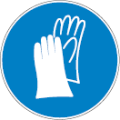 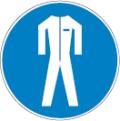 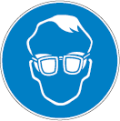 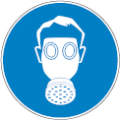 Materials for Protective Clothing: Chemically resistant materials and fabrics. Wear fire/flame resistant/retardant clothing.Hand Protection: Wear protective gloves. If material is cold, wear thermally resistant protective gloves.Eye and Face Protection: Chemical safety goggles.Skin and Body Protection: Wear suitable protective clothing.Respiratory Protection: Use a NIOSH-approved self-contained breathing apparatus whenever exposure may exceed established Occupational Exposure Limits.Thermal Hazard Protection: Wear thermally resistant protective clothing.Other Information: When using, do not eat, drink or smoke.Physical State:GasAppearance:ColorlessOdor:CharacteristicOdor Threshold:No data availablepH:No data availableEvaporation Rate:No data availableMelting Point:No data availableFreezing Point:No data availableBoiling Point:-44 °C (-47.2 °F)Flash Point:-1 °C (30.2 °F)Auto-ignition Temperature:460 °C (860 °F)Decomposition Temperature:No data availableFlammability (solid, gas):Extremely flammable gasLower Flammable Limit:1.7 %Upper Flammable Limit:10.9 %Vapor Pressure:8300 hPa at 20 °C (68 °F)Relative Vapor Density at 20°C:No data availableRelative Density:No data availableDensity:0.4 g/cm³ at 20 °C (3.338 lbs/gal at 68 °F)Specific Gravity:No data availableSolubility:No data availablePartition Coefficient: N-Octanol/Water:No data availableViscosity:No data availableExplosive Properties:Contains gas under pressure; may explode if heatedAcute Toxicity (Oral): Not classifiedAcute Toxicity (Dermal): Not classifiedAcute Toxicity (Inhalation): Not classifiedPropane (74-98-6)Propane (74-98-6)LC50 Inhalation Rat> 800000 ppm (Exposure time: 15 min)n-Butane (106-97-8)n-Butane (106-97-8)LC50 Inhalation Rat30957 mg/m³ (Exposure time: 4 h)LC50 Inhalation Rat276798.8 ppmEcology - General: Not classified.Butane Fuel Butane Fuel Persistence and DegradabilityNot established.Butane Fuel Butane Fuel Bioaccumulative PotentialNot established.Propane (74-98-6)Propane (74-98-6)Partition coefficient n-octanol/water (Log Pow)1.09 at 20 °C (at pH 7)Isobutane (75-28-5)Isobutane (75-28-5)BCF Fish 11.57 – 1.97Partition coefficient n-octanol/water (Log Pow)1.09 – 2.8 at 20 °C (at pH 7)n-Butane (106-97-8)n-Butane (106-97-8)Partition coefficient n-octanol/water (Log Pow)2.31 at 20 °C (at pH 7)Other Information: Avoid release to the environment.Proper Shipping Name:RECEPTACLES, SMALL, CONTAINING GASRECEPTACLES, SMALL, CONTAINING GASHazard Class:2.1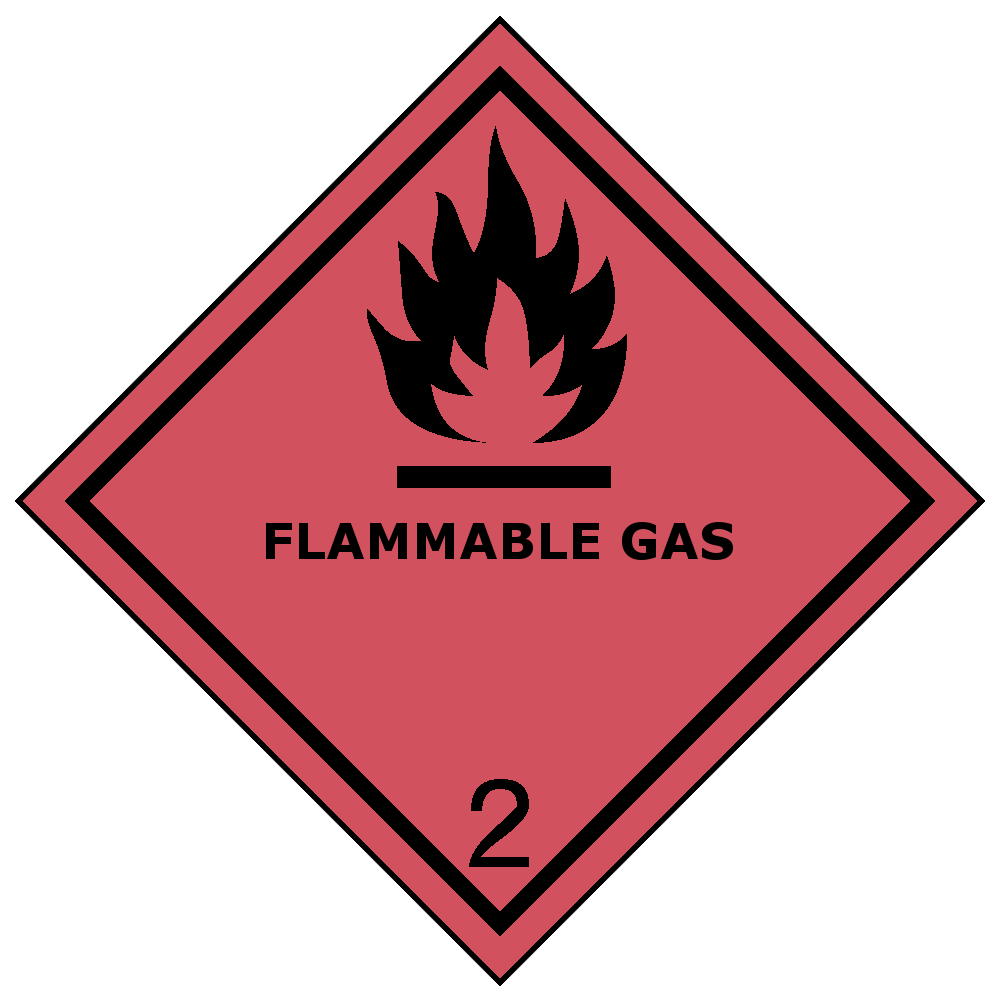 Identification Number:UN2037Label Codes:2.1ERG Number:115  115  Proper Shipping Name  :RECEPTACLES, SMALL, CONTAINING GAS (GAS CARTRIDGES)  RECEPTACLES, SMALL, CONTAINING GAS (GAS CARTRIDGES)  Hazard Class :2.1  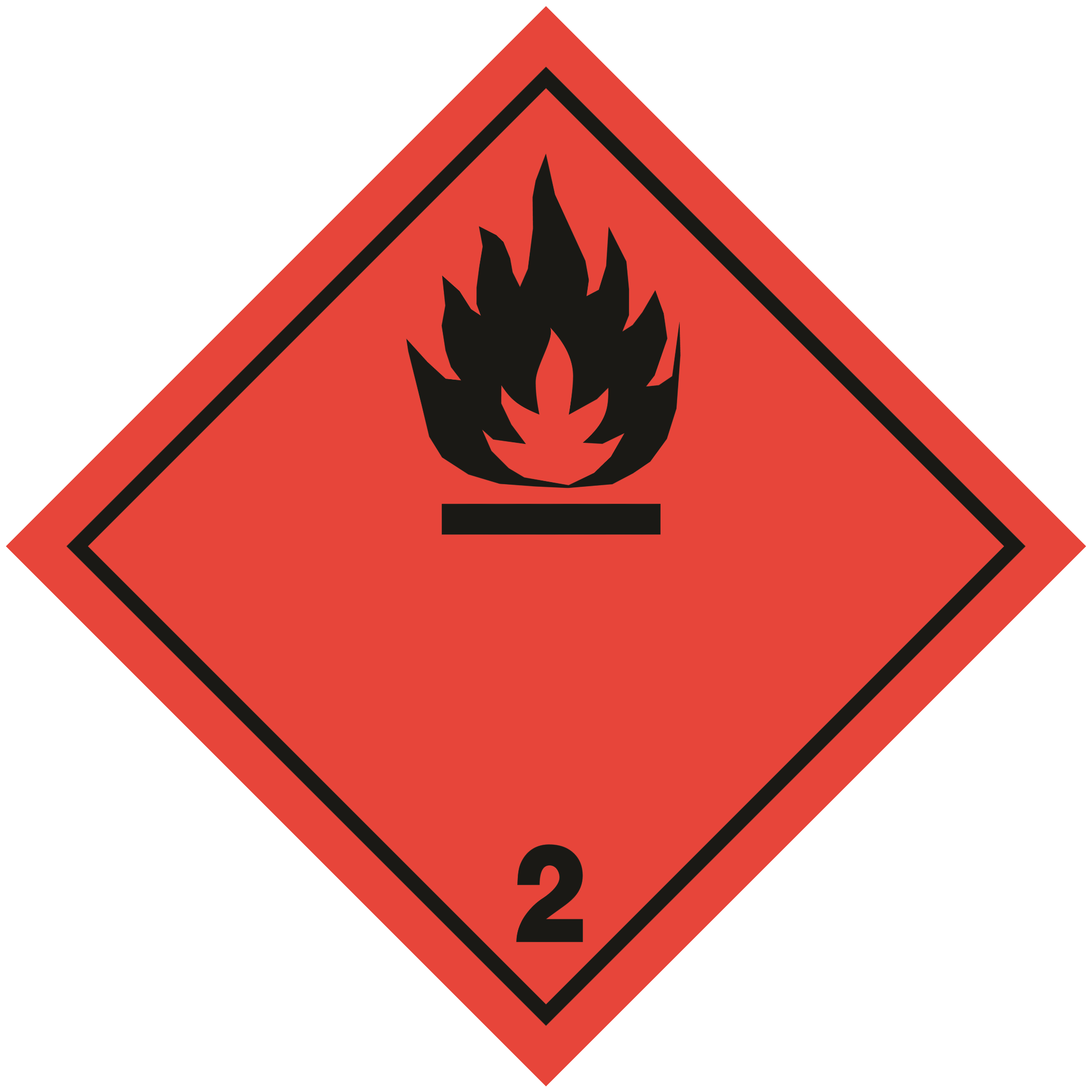 Identification Number:UN2037  Label Codes:2.1  EmS-No. (Fire):F-D  F-D  EmS-No. (Spillage):S-U  S-U  Proper Shipping Name:RECEPTACLES, SMALL, CONTAINING GAS      RECEPTACLES, SMALL, CONTAINING GAS      Hazard Class:2.1  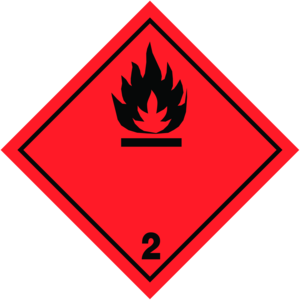 Identification Number:UN2037Label Codes :2.1ERG Code (IATA):10L  10L  Proper Shipping Name:RECEPTACLES, SMALL, CONTAINING GAS RECEPTACLES, SMALL, CONTAINING GAS Hazard Class:2.1 Identification Number:UN2037  Label Codes:2.1  Butane FuelButane FuelSARA Section 311/312 Hazard ClassesPhysical hazard - Flammable (gases, aerosols, liquids, or solids)
Physical hazard - Gas  under pressure
Health hazard - Simple asphyxiantPropane (74-98-6)Listed on the United States TSCA (Toxic Substances Control Act) inventory - Status: ActiveIsobutane (75-28-5)Listed on the United States TSCA (Toxic Substances Control Act) inventory - Status: Activen-Butane (106-97-8)Listed on the United States TSCA (Toxic Substances Control Act) inventory - Status: ActivePropane (74-98-6)U.S. - New Jersey - Right to Know Hazardous Substance List
U.S. - Pennsylvania - RTK (Right to Know) List
U.S. - Massachusetts - Right To Know ListIsobutane (75-28-5)U.S. - New Jersey - Right to Know Hazardous Substance List
U.S. - Pennsylvania - RTK (Right to Know) List
U.S. - Massachusetts - Right To Know Listn-Butane (106-97-8)U.S. - New Jersey - Right to Know Hazardous Substance List
U.S. - Pennsylvania - RTK (Right to Know) List
U.S. - Massachusetts - Right To Know ListPropane (74-98-6)Listed on the Canadian DSL (Domestic Substances List)Isobutane (75-28-5)Listed on the Canadian DSL (Domestic Substances List)n-Butane (106-97-8)Listed on the Canadian DSL (Domestic Substances List)Date of Preparation or Latest Revision:06/20/2023	Other Information:This document has been prepared in accordance with the SDS requirements of the OSHA Hazard Communication Standard 29 CFR 1910.1200 and Canada’s Hazardous Products Regulations (HPR) SOR/2015-17.GHS Full Text Phrases:GHS Full Text Phrases:GHS Full Text Phrases:------H220Extremely flammable gas------H280Contains gas under pressure; may explode if heated